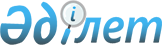 Об установлении ограничительных мероприятий в зимовке "Жыланды" Кумкольского сельского округа Тарбагатайского района
					
			Утративший силу
			
			
		
					Решение акима Кумкольского сельского округа Тарбагатайского района Восточно-Казахстанской области от 17 июля 2015 года N 10. Зарегистрировано Департаментом юстиции Восточно-Казахстанской области 20 августа 2015 года N 4117. Утратило силу решением акима Кумкольского сельского округа Тарбагатайского района Восточно-Казахстанской области от 1 сентября 2022 года № 12
      Сноска. Утратило силу решением акима Кумкольского сельского округа Тарбагатайского района Восточно-Казахстанской области от 01.09.2022 № 12 ( вводится в действие после дня его первого официального опубликования).
      Примечание РЦПИ.
      В тексте документа сохранена пунктуация и орфография оригинала.
      В соответствии с пунктом 2 статьи 35 Закона Республики Казахстан от 23 января 2001 года "О местном государственном управлении и самоуправлении в Республике Казахстан" и подпунктом 7) статьи 10-1 Закона Республики Казахстан от 10 июля 2002 года "О ветеринарии" и на основании представления руководителя государственного учреждения "Тарбагатайская районная территориальная инспекция Комитета ветеринарного контроля и надзора Министерства сельского хозяйства Республики Казахстан" от 26 июня 2015 года № 404 аким Кумкольского сельского округа РЕШИЛ:
      1. Установить ограничительные мероприятия в зимовке "Жыланды" Кумкольского сельского округа Тарбагатайского района, в связи с возникновением бешенства мелкого рогатого скота.
      2. Рекомендовать руководителю государственного учреждения "Тарбагатайская районная территориальная инспекция Комитета ветеринарного контроля и надзора Министерства сельского хозяйства Республики Казахстан" (Б.Кажыкенов), организацию и проведение соответствующих мероприятий.
      3. Настоящее решение вводится в действие по истечении десяти календарных дней после дня его первого официального опубликования.
					© 2012. РГП на ПХВ «Институт законодательства и правовой информации Республики Казахстан» Министерства юстиции Республики Казахстан
				
      Акима Кумкольского сельского округа

Т. Конекбаев

      "СОГЛАСОВАНО" Руководитель государственного учреждения "Тарбагатайская районная территориальная инспекция Комитета ветеринарного контроля и надзора Министерства сельского хозяйства Республики Казахстан" "17" июля 2015 год

Б. Кажыкенов 
